M2CAContractuels 1ere année (1C)Titulaires 1ere année (T1)PLAN DE FORMATION ANIMATIONS PEDAGOGIQUES EN CIRCONSCRIPTIONPUBLIC CIBLÉ : ENTRANT DANS LE MÉTIERPublicDescriptionDates et lieuxIndications GAIAM2CA : Professeurs des écoles contractuels alternants 6h d’analyse de pratiques professionnelles (APP)Formatrices : Manae Srerho, Claire Mawet, Sonia Castagné, Pauline Benz, Magaly Berviller, Sophie Wittmann   Lundi 11.12.23, de 16h45 à 18h45, Cité admin Mulhouse (salle à confirmer)Jeudi 01.02.24, de 16h45 à 18h45, Cité admin Mulhouse (salle à confirmer)Lundi 25.03.24, de 16h45 à 18h45, Cité admin Mulhouse (salle à confirmer)Dispositif : 23D0680008Module : 401781C : (recrutés en 2023)Professeurs des écoles contractuels première année6h d’analyse de pratiques professionnelles données en circonscription (APP)Formatrices : Manae Srerho, Claire Mawet, Sonia Castagné, Pauline Benz, Magaly Berviller, Sophie Wittmann   Lundi 11.12.23, de 16h45 à 18h45, Cité admin Mulhouse (salle à confirmer)Jeudi 01.02.24, de 16h45 à 18h45, Cité admin Mulhouse (salle à confirmer)Lundi 25.03.24, de 16h45 à 18h45, Cité admin Mulhouse (salle à confirmer)Dispositif : 23D0680008Module : 401781C : (recrutés en 2023)Professeurs des écoles contractuels première année6h Laïcité et valeurs de la RépubliqueFormateurs : Pauline Benz et David Tournier3h de distanciel sur M@gistère3h en présentiel : 21/02/24 9h-12h Collège Wolf Dispositif : 23D0680008Module : 400631C : (recrutés en 2023)Professeurs des écoles contractuels première année6h d’animations pédagogiques départementales (poursuite de la formation M@gistère)Choisir dans les dispositifs « Animations pédagogiques départementales »PES à 50% PES à 100%Renforcement des compétences professionnelles et développement des gestes professionnels (3X3h)Posture de l’enseignant et postures d’enseignementDéontologie et éthique professionnelleRégulation et gestion des élèves : groupe et individualitésOutils de l’enseignant et les incontournables du travail de conception TEMPS 1PES Mercredi 27 septembre 2023 09h00 – 12h00, Collège Jean Macé, MulhouseTEMPS 2 Mercredi 11 octobre 202309h00 – 12h00, Collège Jean Macé, MulhouseTEMPS 3 : Mercredi 7 février 202409h00 – 12h00, lieu à définir+9h de natation (PES à 100%)Pas d’inscription à réaliserPES à 50% PES à 100%Formateurs : Magaly Berviller, Martine Kuhn-Perez, Danielle RuetschTEMPS 1PES Mercredi 27 septembre 2023 09h00 – 12h00, Collège Jean Macé, MulhouseTEMPS 2 Mercredi 11 octobre 202309h00 – 12h00, Collège Jean Macé, MulhouseTEMPS 3 : Mercredi 7 février 202409h00 – 12h00, lieu à définir+9h de natation (PES à 100%)Pas d’inscription à réaliserEnseignants T1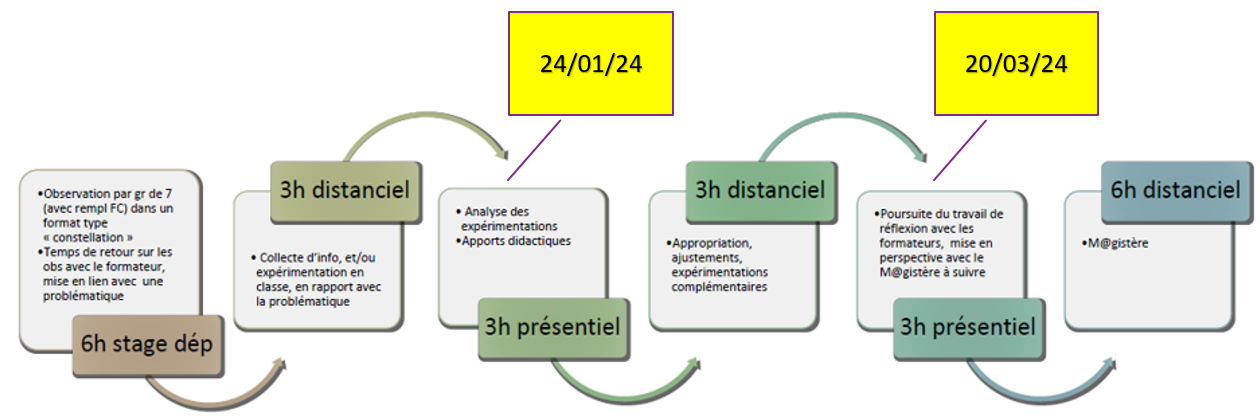 Dates et lieux : 6h de stage départemental, le 28/11 avec Charlène Zimmermann et le 30/11 avec Pauline Benz 6 h en présentiel : le 24/01/24 et le 20/03/24 (à l’école Drouot avec Pauline Benz, à l’école Brossolette avec Charlène Zimmermann)6h en distanciel6h en parcours M@gistèreFormatrices : Pauline Benz, Charlène ZimmermannDates et lieux : 6h de stage départemental, le 28/11 avec Charlène Zimmermann et le 30/11 avec Pauline Benz 6 h en présentiel : le 24/01/24 et le 20/03/24 (à l’école Drouot avec Pauline Benz, à l’école Brossolette avec Charlène Zimmermann)6h en distanciel6h en parcours M@gistèreFormatrices : Pauline Benz, Charlène ZimmermannDispositif : 23D0680022Module : 39709